MINISTERIO DE JUSTICIA Y SEGURIDAD PÚBLICA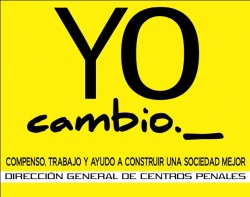 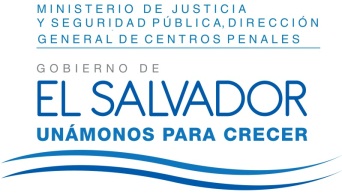 DIRECCIÓN GENERAL DE CENTROS PENALES UNIDAD DE ACCESO A LA INFORMACIÓN PÚBLICA7ª Avenida Norte y Pasaje N° 3 Urbanización Santa Adela Casa N° 1 Sn. Salv.   Tel. 2527-8700Versión publicaUAIP/OIR/212/2017Vista la solicitud de la licenciada XXXXXXXXXXXXXXXXXXXXXX con Documento Único de Identidad XXXXXXXXXXXXXXXXXXXXXXXXXXXXXXXXXXXXXXXXXXXXXXXXX, quien solicita: Número de privados de libertad desagregado por sexo, edad y Centro Penitenciario incluyendo Granjas Penitenciarias y Centros Abiertos para el periodo enero-junio 2017.Número de privados de libertad pertenecientes a pandillas desagregado por Centro Penitenciario incluyendo Granjas Penitenciarias y Centros Abiertos para el periodo enero-junio 2017 y pandilla a la que pertenece y situación de activo a retirado.Capacidad Instalada por Centro Penitenciario y población que alberga para el periodo enero-junio 2017 incluyendo Granjas Penitenciarias y Centros Abiertos.Con el fin de dar cumplimiento a lo solicitado, conforme a los Arts. 1, 2, 3 lit. “a”, “b”, “j” art. 4 lit. “a”, “b”, “c”, “d”, “e”, “f”, “g”  y art. 71 de la Ley de Acceso a la Información Pública, la suscrita RESUELVE Conceder el acceso a la información solicitada, recibida en esta Unidad por la Unidad de Inspectoría General, art. 69 LAIP, se anexa a la presente la información solicitada. Queda expedito el derecho del solicitante de proceder conforme a lo establecido en el art. 82 de la Ley de Acceso a la Información Pública.San Salvador, a las catorce horas con cinco  minutos del día cuatro de julio de dos mil diecisiete.Licda. Marlene Janeth Cardona AndradeOficial de Información 	MJC/fagc